     19 августа (среда)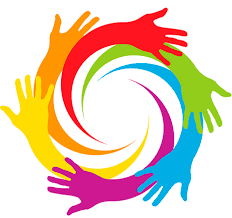 Лагерь «НОВОЕ ПОКОЛЕНИЕ »День восьмойПриветствие. Всем!  Всем!  Всем!  Доброе утро! Начинаем новый день в лагере «Новое поколение!»Весёлая утренняя зарядка.https://www.youtube.com/watch?v=kBykwMGm_uwВремя завтрака.Ты когда-нибудь задумывался, кто живет в морях и океанах, что за обитатели? Вместе с профессором с профессором географии из Академии занимательных наук ты отправишься в научное подводное путешествие. https://www.youtube.com/watch?v=ot22Ku0k5SY Нарисуй то, что тебе больше всего запомнилось в этом путешествии и отправь в группу.Физминутка (встань, посмотри в окно, улыбнись солнышку, протяни к нему руку – поздоровайся с ним, попей водички)Творческая мастерская. Аппликация «Ежик». Приготовь цветную бумагу, простой карандаш, ножницы, синий картон, клей ПВА или клей- карандаш, фломастеры. https://www.youtube.com/watch?v=6fs40F47tKA                                 Сфотографируй свою работу и отправь нам.Время обедаПорой трудно разобраться, где - правда, а где ложь. Ответь на вопросы теста, проверь себя.https://www.youtube.com/watch?v=MTeseDFvQKsВолшебная книга МЧС. Не всегда взрослые находятся рядом: в обыденные дни родители работают, и ты дома один. Сегодня мы хотим напомнить тебе о правилах безопасности на кухне.https://www.youtube.com/watch?v=ZM-7M29sdcE                                Нарисуй, что тебе запомнилось, и пришли в группу. Всем пока! Встретимся завтра!!!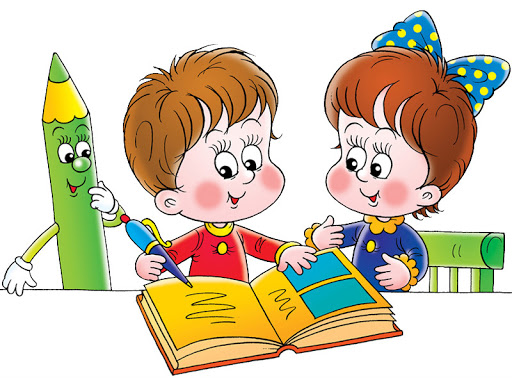 